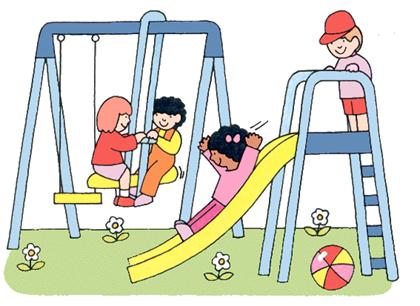 Recess is a fun time.  I can play with my friends at recess. 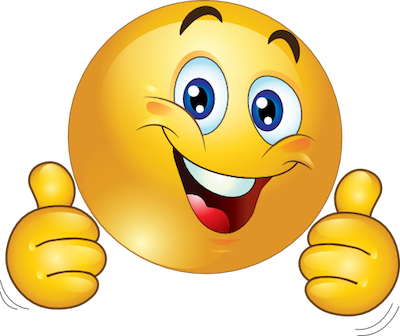 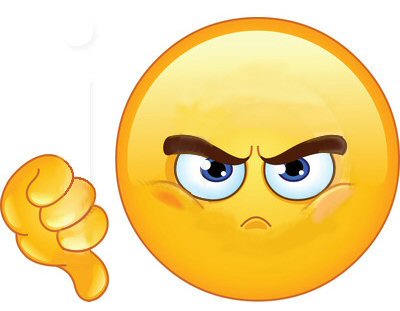 At recess I can make good choices or bad choices.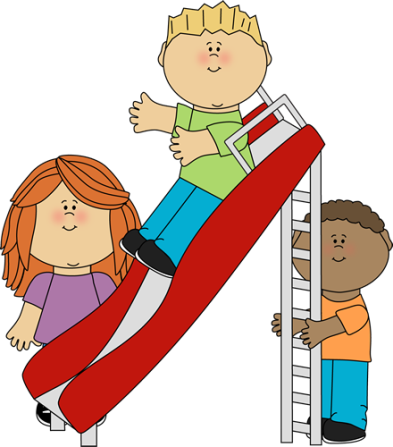 I can go on the play structure at recess. That is a good choice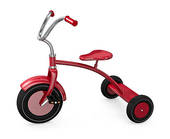 I can ride bikes carefully.  That is a good choice.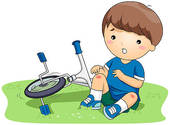 Riding bikes too fast or hitting people with the bike is a bad choice.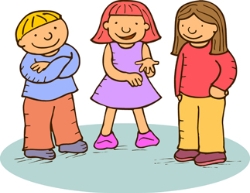 I can talk with my friends. Using nice words is a good choice.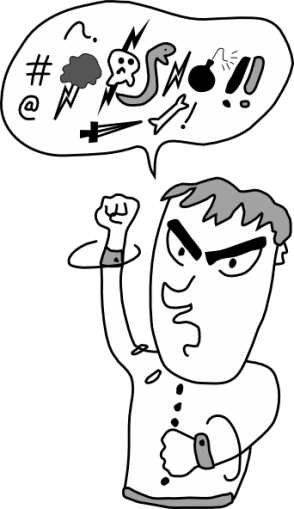 Saying mean things hurts people’s feelings.Saying mean things is a bad choice.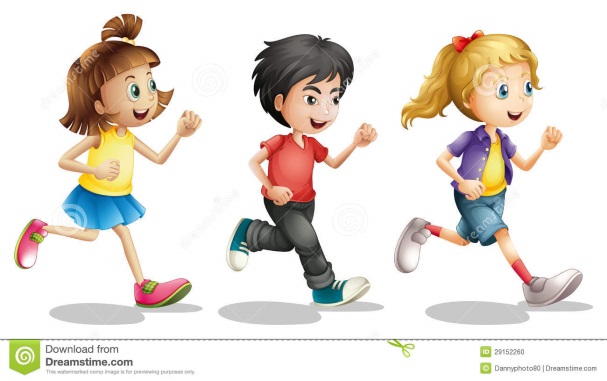 Running around with my friends is fun.  Running with my friends is a good choice.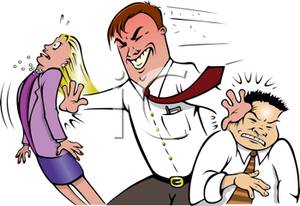 Pushing people or running into people can hurt.Pushing or running people is a bad choice.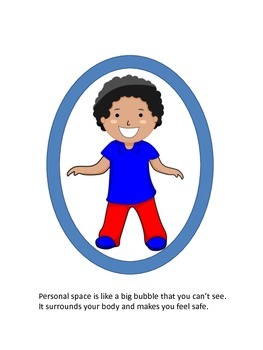 Everyone has their own personal space at recess.Personal space is like having your own bubble.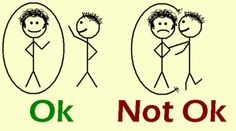 At recess I need to keep my hands to myself so I do not pop someone’s bubble.  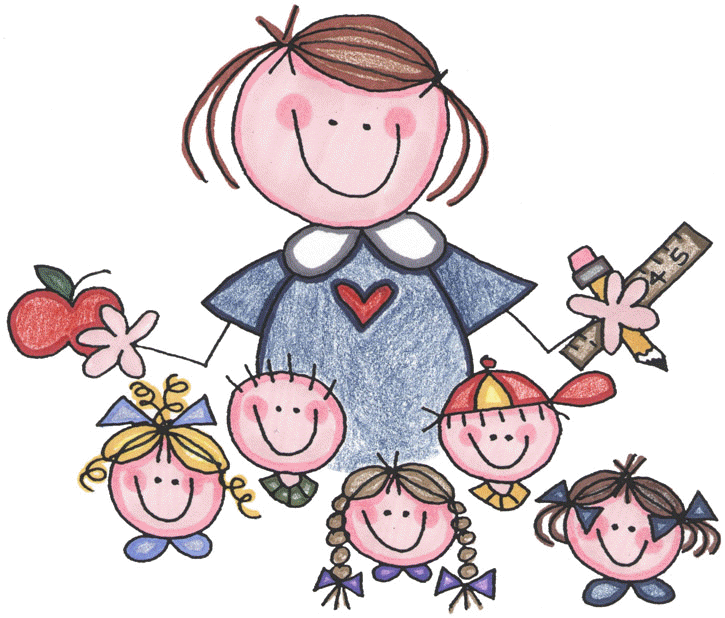 When I make good choices at recess we all feel happy.